Podnośnik dwukolumnowy TLT-240 SBA LAUNCHCechy urządzenia:Posiada zabezpieczenia mechaniczne w pełnym zakresie unoszenia oraz wyłącznik przeciążeniowy i krańcowyStalowe liny synchronizują pracę wózków unoszących w obu kolumnachIstnieje możliwość stosowania przedłużaczy podpór ramion unoszącychPomiędzy kolumnami na posadzce zamocowana jest belka w której prowadzone są liny synchronizujące oraz wąż hydraulicznyParametry techniczne:Udźwig: 4,0 tMaksymalna wysokość podnoszenia: 1880 mmCałkowita wysokość: 2780 mmCzas podnoszenia: 60 sekundNapięcie zasilania: 400 V (opcjonalnie 230 VCałkowita szerokość: 3270 mmSzerokość pomiędzy kolumnami: 2336 mmNajniższa wysokość opuszczenia ramion: 110 mmWysokość belki pomiędzy kolumnami: 50 mmRozstaw zasięgu ramion: 4 x 800-1200 mm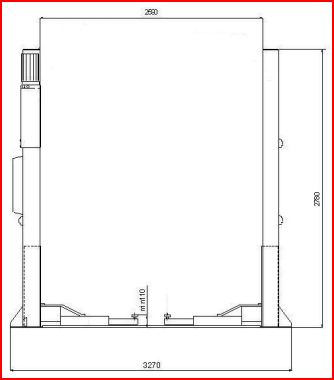 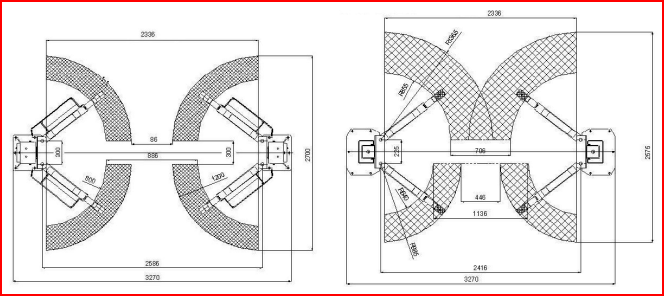 